В целях содействия сельскохозяйственным товаропроизводителям в технической и технологической модернизации сельского хозяйства области и реализации государственной программы Кировской области «Развитие агропромышленного комплекса», утвержденной постановлением Правительства Кировской области от 23.12.2019 N 690-П «Об утверждении государственной программы Кировской области «Развитие агропромышленного комплекса»УСЛОВИЯ ПРЕДОСТАВЛЕНИЯ СУБСИДИИТРЕБОВАНИЯ К ПРИОБРЕТЕННОЙ ТЕХНИКЕ (в отношении каждой единицы техники субсидия предоставляется только один раз).ПОРЯДОК ПОДАЧИ ДОКУМЕНТОВ НА ПОЛУЧЕНИЕ СУБСИДИИДокументы подаются по описи в орган местного самоуправления МО Кировской области, наделенный отдельными гос. полномочиями области по поддержке с/х производства, на территории которого зарегистрирован СХТП, или в министерство (в случае если орган местного самоуправления МО Кировской области, на территории которого зарегистрирован СХТП не наделен отдельными государственными полномочиями области по поддержке сельскохозяйственного производства);После проверки  полноты и достоверности поданных документов Минсельхозпрод заключает с СХТП соглашение о предоставлении субсидии, предусматривающее результата предоставления субсидии и их значения, а также формы отчетности.Минсельхозпрод составляет реестр сумм субсидий, платежные поручения, предусматривающие перечисление сумм субсидий на р/счет СХТП, открытый ими в кредитных организациях и предоставляет в Минфин.РЕЗУЛЬТАТЫ ПРЕДОСТАВЛЕНИЯ СУБСИДИИСохранение численности маточного поголовья с/х животных и (или) птицы в году обращения за субсидией по отношению к предыдущему году - для СХТП, имеющих маточное поголовье, осуществляющих деятельность по разведению с/х животных.2. Сохранение численности поголовья с/х животных и (или) птицы в году обращения за субсидией по отношению к предыдущему году - для СХТП, не имеющих маточного поголовья, осуществляющих деятельность по разведению с/х животных.3. Сохранение площади обрабатываемой пашни в году обращения за субсидией по отношению к предыдущему году - для СХТП, осуществляющих деятельность по производству с/х культур;4. СХТП не позднее 20 числа месяца, следующего за годом предоставления субсидии, представляет в министерство посредством почтовой, курьерской связи или нарочным отчет о достижении результата предоставления субсидии по форме, определенной типовой формой соглашения, установленной министерством финансов Кировской области.Нормативная база:Постановление Правительства Кировской области от 23.12.2019 № 690-П Постановление Правительства Кировской области от 18.12.2018 № 579-ПРаспоряжение Минсельхозпрод КО от 10.04.2019 № 34*Информация, изложенная в данном буклете, является сокращенной. Более подробная информация представлена в вышеперечисленных документах.НАШИ УСЛУГИ    Центр компетенций в сфере сельскохозяйственной кооперации и поддержки фермеров Кировской области является структурным подразделением Центра сельскохозяйственного консультирования «КЛЕВЕРА НЕЧЕРНОЗЕМЬЯ», оказывает консультационные услуги:информирование о мерах государственной поддержки;организация сельскохозяйственной деятельности;подготовка и оформление документов необходимых для регистрации, реорганизации и ликвидации предпринимательской деятельности в органах ФНС;финансовое планирование;сопровождение КФХ и СПоК, получивших господдержку;подготовка и формирование пакета документов, необходимых для участия в грантах;бухгалтерские услуги;юридические услуги;оказание услуг в области маркетинга, продвижения и сбыта сельскохозяйственной продукции.Наши координаты:г. Киров, ул. Преображенская, 66, офис, 215тел: 8 (8332) 64-01-91, 64-99-98, 64-02-56E-mail: kleverkirov@mail.ruwww. kleverkirov.ruюрисконсульт, консультант: Ба̀тюсь Алёна Дмитриевна, тел. 64-99-98бухгалтер, консультант: Малафеева Ольга Геннадьевна, тел. 64-01-91Министерство сельского хозяйства и продовольствия Кировской областиКировское областное государственное бюджетное учреждение «Центр сельскохозяйственного консультирования «КЛЕВЕРА НЕЧЕРНОЗЕМЬЯ»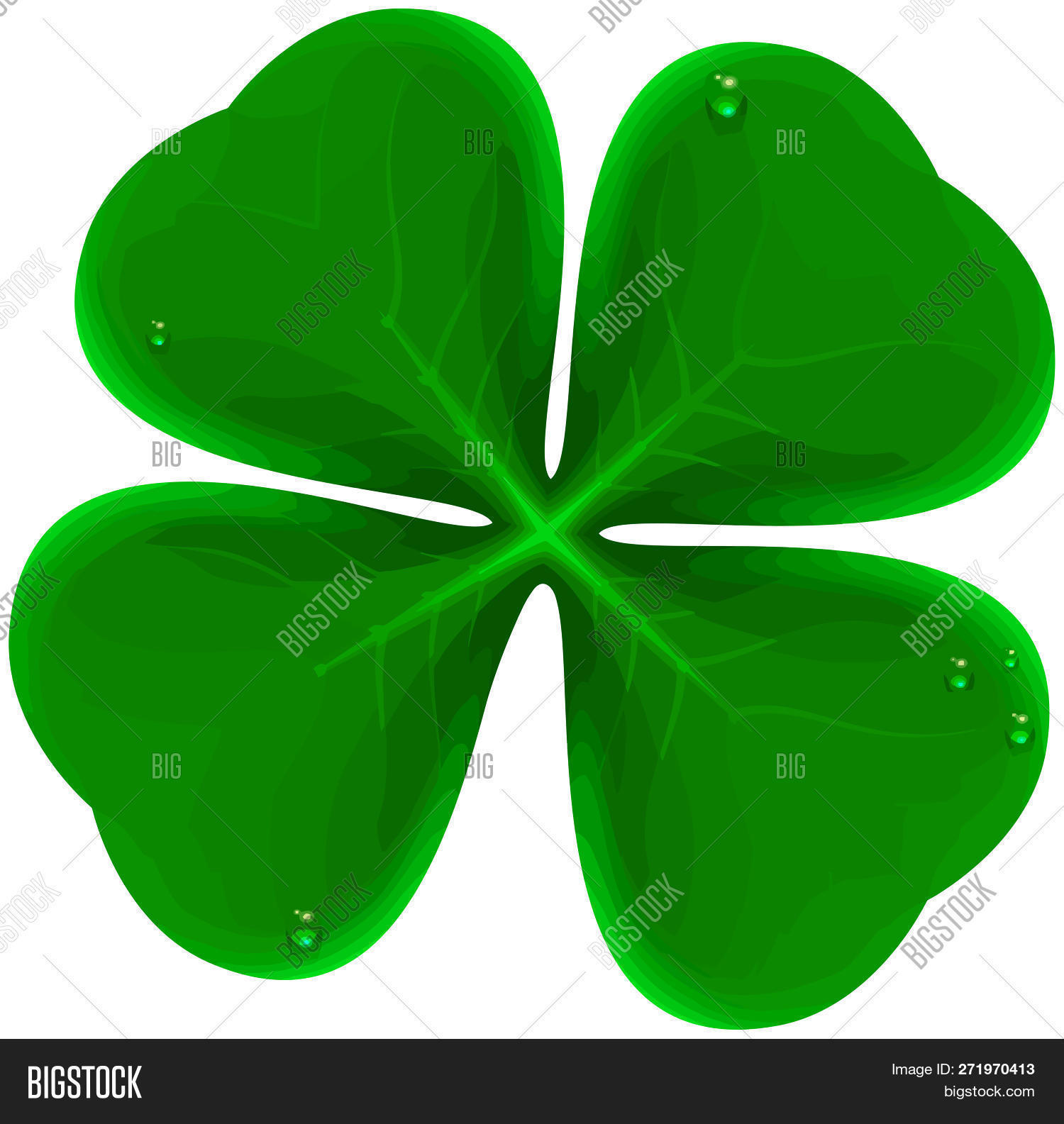 Центр компетенций в сфере сельскохозяйственной кооперации и поддержки фермеров Кировской областиСУБСИДИИ ИЗ ОБЛАСТНОГО БЮДЖЕТАНА ВОЗМЕЩЕНИЕ ЧАСТИ ЗАТРАТ НА ПРИОБРЕТЕНИЕ СОВРЕМЕННЫХСЕЛЬСКОХОЗЯЙСТВЕННОЙ ТЕХНИКИ И ОБОРУДОВАНИЯ ДЛЯ ПЕРВИЧНОЙПЕРЕРАБОТКИ СЕЛЬСКОХОЗЯЙСТВЕННОЙ ПРОДУКЦИИ И (ИЛИ) УПЛАТУЛИЗИНГОВЫХ ПЛАТЕЖЕЙ ПО ДОГОВОРАМ ФИНАНСОВОЙ АРЕНДЫ (ЛИЗИНГА)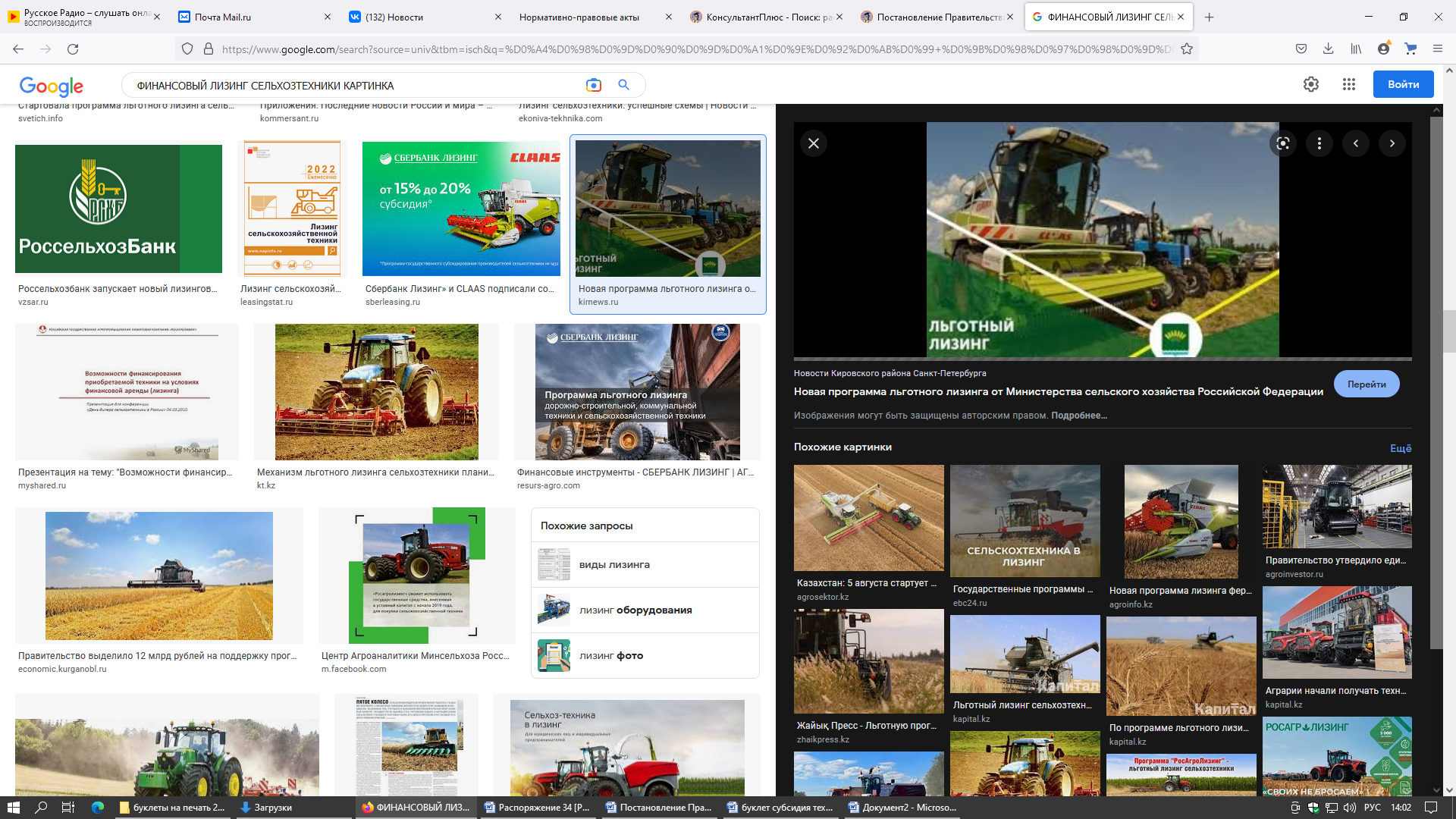 2022Право на получение субсидий имеют зарегистрированные в установленном порядке на территории Кировской области сельскохозяйственные товаропроизводители (кроме граждан, ведущих личное подсобное хозяйство), соответствующие требованиям статьи 3 ФЗ от 29.12.2006 N 264-ФЗ "О развитии сельского хозяйства" (далее - сельскохозяйственные товаропроизводители (СХТП).отсутствует неисполненная обязанность по уплате налогов, сборов, страховых взносов, пеней, штрафов, процентов, подлежащих уплате в соответствии с законодательством РФ о налогах и сборах.отсутствует просроченная задолженность по возврату в областной бюджет субсидий, бюджетных инвестиций, предоставленных в т.ч. в соответствии с иными правовыми актами, и иная просроченная (неурегулированная) задолженность по денежным обязательствам перед Кировской областью.СХТП юр. лицо не находится в процессе реорганизации, ликвидации, в отношении его не введена процедура банкротства, деятельность не приостановлена, а СХТП - ИП не прекратил деятельность.СХТП не является иностранным юридическим лицом.отсутствует просроченная задолженность по выплате заработной платы работникам.СХТП не получал средства на возмещение части затрат на приобретение единицы техники и (или) уплату лизинговых платежей по договорам финансовой аренды (лизинга) из областного или местного бюджета на основании иных нормативных правовых актов или муниципальных правовых актов.В реестре дисквалифицированных лиц отсутствуют сведения о дисквалифицированных руководителе, членах коллегиального исполнительного органа, лице, исполняющем функции единоличного исполнительного органа, или главном бухгалтере сельскохозяйственного товаропроизводителя, являющегося юридическим лицом, а также о сельскохозяйственном товаропроизводителе - индивидуальном предпринимателе.СХТП не находится в перечне организаций и физ. лиц, в отношении которых имеются сведения об их причастности к экстремистской деятельности или терроризму, либо в перечне организаций и физических лиц, в отношении которых имеются сведения об их причастности к распространению оружия массового уничтожения. Размер среднемесячной заработной платы работников не ниже полутора минимальных размеров оплаты труда, установленных федеральным законом.отсутствует неисполненная обязанность по уплате налогов, сборов, страховых взносов, пеней, штрафов, процентов, подлежащих уплате в соответствии с законодательством РФ о налогах и сборах.отсутствует просроченная задолженность по возврату в областной бюджет субсидий, бюджетных инвестиций, предоставленных в т.ч. в соответствии с иными правовыми актами, и иная просроченная (неурегулированная) задолженность по денежным обязательствам перед Кировской областью.СХТП юр. лицо не находится в процессе реорганизации, ликвидации, в отношении его не введена процедура банкротства, деятельность не приостановлена, а СХТП - ИП не прекратил деятельность.СХТП не является иностранным юридическим лицом.отсутствует просроченная задолженность по выплате заработной платы работникам.СХТП не получал средства на возмещение части затрат на приобретение единицы техники и (или) уплату лизинговых платежей по договорам финансовой аренды (лизинга) из областного или местного бюджета на основании иных нормативных правовых актов или муниципальных правовых актов.В реестре дисквалифицированных лиц отсутствуют сведения о дисквалифицированных руководителе, членах коллегиального исполнительного органа, лице, исполняющем функции единоличного исполнительного органа, или главном бухгалтере сельскохозяйственного товаропроизводителя, являющегося юридическим лицом, а также о сельскохозяйственном товаропроизводителе - индивидуальном предпринимателе.СХТП не находится в перечне организаций и физ. лиц, в отношении которых имеются сведения об их причастности к экстремистской деятельности или терроризму, либо в перечне организаций и физических лиц, в отношении которых имеются сведения об их причастности к распространению оружия массового уничтожения. Размер среднемесячной заработной платы работников не ниже полутора минимальных размеров оплаты труда, установленных федеральным законом.В случае осуществления деятельности по разведению с/х животных:Сохранил или увеличил маточное поголовье по состоянию на 1-е число месяца первоначального обращения за субсидией по сравнению с состоянием этого поголовья на 1 января года обращения за субсидией.Сохранил или увеличил поголовье с/х животных и (или) птицы по состоянию на 1-е число месяца первоначального обращения за субсидией по сравнению с состоянием этого поголовья на 1 января года обращения за субсидией - в случае отсутствия маточного поголовья.В случае отсутствия деятельности по разведению сельскохозяйственных животных при осуществлении деятельности по производству сельскохозяйственных культурСохранил или увеличил площадь обрабатываемой пашни в году, предшествующем году первоначального обращения за субсидией, по отношению к предыдущему годуТехника получена СХТП в году первоначального обращения за субсидией либо в декабре года, предшествующего году первоначального обращения за субсидией, в связи с ее приобретением за счет собственных либо заемных средств, в том числе по договорам финансовой аренды (лизинга).Техника получена СХТП в году первоначального обращения за субсидией либо в декабре года, предшествующего году первоначального обращения за субсидией, в связи с ее приобретением за счет собственных либо заемных средств, в том числе по договорам финансовой аренды (лизинга).Произведена не ранее двух лет, предшествующих году первоначального обращения за субсидией.Включена в прилагаемый перечень с/х техники и оборудования для первичной переработки с/х продукции.Приобретена у изготовителя или уполномоченного им лица.Зарегистрирована в установленном порядке на территории Кировской области (в случае, если приобретаемая техника подлежит обязательной гос. регистрации)Произведена не ранее двух лет, предшествующих году первоначального обращения за субсидией.Включена в прилагаемый перечень с/х техники и оборудования для первичной переработки с/х продукции.Приобретена у изготовителя или уполномоченного им лица.Зарегистрирована в установленном порядке на территории Кировской области (в случае, если приобретаемая техника подлежит обязательной гос. регистрации)15% стоимости приобретаемой техникиВ случае приобретения техники по договору финансовой аренды (лизинга) ее стоимость определяется как сумма выкупной цены предмета лизинга (ее части) и лизинговых платежей (без НДС)